MODELLO A (DOMANDA)Al Magnifico Rettoredell’Università Telematica Internazionale UninettunoCorso Vittorio Emanuele II, 3900187 – R O M A_l_ sottoscritt_ (cognome e nome)  						 nato a 	(provincia di 		) il  		 residente a  ________________________ (provincia di ____) via 	_________________		_______________________C.A.P.		 recapito eletto agli effetti del concorso:  città 		(provincia di 	) via 			_____C.A.P.	 numero telefonico 	indirizzo e-mail 		C H I E D Edi partecipare al concorso per essere ammesso al Corso di Dottorato di Ricerca in      _______________ _____________________________________________________– XXXIV Ciclo -Dichiara sotto la propria responsabilità, ai sensi e per gli effetti degli artt. 46 e 47 del D.P.R. 28 dicembre 2000, n. 445:di essere cittadino  	di possedere la laurea in  	conseguita in data  	 presso l'Università di 	(Coloro che sono in possesso di diploma di laurea straniero che non sia già stato riconosciuto equipollente dovranno presentare richiesta di equipollenza alla Commissione, ai soli fini dell'ammissione al concorso, come da allegato Mod.A/1);di	conoscere	la	o	le	lingue	straniere	(specificare)di impegnarsi a comunicare tempestivamente ogni eventuale cambiamento della propria residenza o del recapito eletto agli effetti del concorso;di essere/non essere titolare di assegno di ricerca (depennare l'opzione che non interessa);di avere/non avere già usufruito, anche solo per un anno, di una borsa di studio per un Corso di Dottorato di Ricerca;di essere/non essere dipendente della Pubblica Amministrazione in servizio presso  	___________________________________________________________________________di richiedere/non richiedere l’ammissione in sovrannumero in quanto rientrante in una delle categorie previste da: art. 5  (DOMANDE DI AMMISSIONE CITTADINI STRANIERI IN SOPRANNUMERO); art. 6  (DOMANDE DI AMMISSIONE TITOLARI DI ASSEGNI DI RICERCA IN SOPRANNUMERO E DIPENDENTI DELLE PUBBLICHE AMMINISTRAZIONI) (barrare la lettera corrispondente);di essere a conoscenza che per fruire della borsa di studio occorre non essere titolari di un reddito annuo lordo pari ad euro 8.000,00, impegnandosi a fornire adeguata autocertificazione da cui si evinca che il reddito annuo lordo percepito è inferiore a tale importo e di avere pertanto diritto al percepimento della borsa di studio;non essere iscritto, o, se iscritto, ad impegnarsi a sospenderne la frequenza, e di impegnarsi a non iscriversi ad un Corso di Laurea, altro Dottorato, Master universitario, Scuola di Specializzazione o Corso di Perfezionamento, fino al conseguimento del titolo;di essere/non essere stato riconosciuto con disabilità e di avere/non pertanto bisogno di specifici supporti durante l’espletamento delle prove, così come risultante dall’allegata documentazione;di accettare tutte le previsioni contenute nel bando di concorso._l_ sottoscritt_ allega inoltre alla domanda:curriculum vitae;fotocopia di un documento di identità in corso di validità;fotocopia del codice fiscale;titolo di studio posseduto, nel rispetto delle seguenti forme:per i candidati che hanno conseguito il titolo di studio in Italia: titolo, in originale o copia autenticata, o copia dichiarata conforme all’originale ai sensi degli articoli 19 e 47 del D.P.R. 28 dicembre 2000, n. 445, conformemente all'allegato Modello C, ovvero mediante dichiarazione sostitutiva di	certificazione,	resa ai sensi dell’art.46 del D.P.R. 28 dicembre 2000, n. 445, conformemente all'allegato Modello B, indicando altresì la votazione finale.per i candidati che hanno conseguito il titolo di studio all’estero, non ancora dichiarato equipollente ad uno dei titoli italiani richiesti:documenti utili a consentire alla Commissione la dichiarazione di equipollenza. In particolare: diploma di laurea, o copia autenticata, corredato di traduzione ufficiale in lingua italiana, legalizzato (ove necessario). Successivamente alle prove, ed entro sei mesi dall’immatricolazione, i candidati ammessi dovranno altresì trasmettere, pena la decadenza dal Corso di Dottorato, la dichiarazione di valore a cura della rappresentanza diplomatica o consolare italiana competente per territorio nel Paese di conseguimento del titolo;eventuali pubblicazioni, in originale o in copia dichiarata conforme all’originale ai sensi degli articoli 19 e 47 del D.P.R. 28 dicembre 2000, n. 445, conformemente all'allegato Modello C;eventuali altri titoli in originale o copia autenticata, o copia dichiarata conforme all’originale ai sensi degli articoli 19 e 47 del 28 dicembre 2000, n. 445, conformemente all'allegato Modello C, ovvero mediante dichiarazione sostitutiva di certificazione, resa ai sensi dell’art. 46 del D.P.R. 28 dicembre 2000, n. 445, conformemente all'allegato Modello B;elenco in carta semplice delle eventuali pubblicazioni e dei titoli presentati in allegato alla domanda;progetto di ricerca che si intende svolgere nel corso del triennio, redatto secondo quanto indicato nell’allegata scheda ricevuta del bonifico sul c/c bancario intestato all’Ateneo di Euro 60,00 (sessanta/00), quale contributo per diritti di segreteria.Il sottoscritto dichiara di essere a conoscenza :che l’Amministrazione non assume responsabilità per la dispersione di comunicazioni dipendente da inesatta indicazione del recapito da parte del concorrente oppure da mancata o tardiva comunicazione del cambiamento dell’indirizzo indicato nella domanda, né per eventuali disguidi postali o telegrafici o comunque imputabili a fatto di terzi, a caso fortuito o forza maggiore;delle sanzioni penali cui incorre in caso di dichiarazione mendace o contenente dati non più rispondenti a verità, come previsto dall’art. 76 del D.P.R. 28 dicembre 2000, n. 445.dell’art. 75 del D.P.R. 28 dicembre 2000, n. 445 relativo alla decadenza dai benefici eventualmente conseguenti al provvedimento emanato qualora l’Amministrazione, a seguito di controllo, riscontri la non veridicità del contenuto della suddetta dichiarazione;che i candidati dovranno provvedere, con gli eventuali oneri a loro carico, al recupero dei titoli e delle eventuali pubblicazioni inviate all’Ateneo, secondo quanto indicato nell’art. 16 del bando;che il contributo di Euro 60,00 (sessanta/00, per diritti di segreteria, e il contributo di iscrizione al Corso, non verranno rimborsati dall’Amministrazione dell’Ateneo in nessun caso.Qualora l’Amministrazione ne faccia richiesta, in qualsiasi fase del procedimento di concorso, il sottoscritto si impegna a confermare le dichiarazioni rese nella domanda di ammissione sotto la propria responsabilità con apposita documentazione, a norma di legge.Il sottoscritto, ai sensi della normativa vigente, dà il consenso affinché i propri dati possano essere trattati ed essere oggetto di comunicazione a terzi al fine di provvedere agli adempimenti relativi al procedimento di concorso e/o ad obblighi di legge.Data 		Firma(L'omessa apposizione della firma autografa, a sottoscrizione della domanda, è motivo di tassativa esclusione dal concorso)(RICHIESTA DI EQUIPOLLENZA DEL TITOLO DI STUDIO) ALLA COMMISSIONE GIUDICATRICIMODELLO A/1_l_ sottoscritt_ (cognome e nome)  						 nato a 	(provincia di 		) il  		 residente a  ________________________ (provincia di ____) via 	_________________		_______________________C.A.P.		 recapito eletto agli effetti del concorso:  città 		(provincia di 	) via 			_____C.A.P.	 numero telefonico 	indirizzo e-mail 		CHIEDEl’equipollenza del proprio titolo di studio ad una laurea italiana, ai soli fini dell'ammissione al concorso di ammissione al Corso di Dottorato      in 	A tal fine allega i seguenti documenti:(allegare, debitamente tradotti e legalizzati, dalle competenti rappresentanze italiane del paese di provenienza, secondo le norme vigenti in materia per l'ammissione di studenti stranieri ai corsi di laurea delle Università italiane tutti i documenti che si ritenga utile sottoporre alla valutazione dell’equipollenza)1)  	2)  	_) 	_) 	_) 	Data,  	(firma)Modello BDICHIARAZIONI SOSTITUTIVE DI CERTIFICAZIONI AI SENSI DELL’ART. 46 DEL D.P.R. 28 DICEMBRE 2000, N. 445. 	l 	sottoscritt		 cognome e nomenato a 	prov. 	il  	e residente in 	Via 	consapevole delle sanzioni penali nel caso di dichiarazioni non veritiere, di	formazione	o	uso	di	atti	falsi,	richiamate	dall’art.	76	del	D.P.R.28 dicembre 2000 n. 445DICHIARA:Il sottoscritto dichiara inoltre di essere informato, ai sensi del decreto legislativo 30 giugno 2003, n. 196, che i dati personali raccolti saranno trattati, anche con strumenti informatici, esclusivamente nell’ambito del procedimento per il quale la presente dichiarazione viene resaData  	Il dichiarante(1)(1): Ai sensi dell’art. 38 del D.P.R. 28 dicembre 2000 n. 445, la dichiarazione e’ sottoscritta dall’interessato in presenza del dipendente addetto ovvero sottoscritta o inviata insieme alla fotocopia di un documento del dichiarante, tramite un incaricato oppure a mezzo posta.A TITOLO PURAMENTE ESEMPLIFICATIVO SI RIPORTANO ALCUNE FORMULE CHE POSSONO ESSERE TRASCRITTE NEL FAC-SIMILE DI DICHIARAZIONE SOSTITUTIVA DI CERTIFICAZIONI:di essere in possesso del seguente titolo di studio: 	conseguito il 	presso  	con votazione  	di aver sostenuto i seguenti esami:  	il 	presso  	con votazione  	di essere in possesso della seguente qualifica professionale 	conseguita il 	presso  	di essere in possesso del seguente titolo di specializzazione/ abilitazione / formazione/aggiornamento/qualificazione  	conseguito il 	presso  	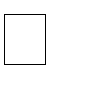 di avere prestato il seguente servizio  	presso  	dal 	al  	Modello CDICHIARAZIONI SOSTITUTIVE DELL’ATTO DI NOTORIETÀ AI SENSI DELL’ART. 47 DEL D.P.R. 28 DICEMBRE 2000, N. 445. 	l 	sottoscritt 	(cognome e nome)nato a 	prov. 	il  	e residente in 	Via 	consapevole delle sanzioni penali nel caso di dichiarazioni non veritiere, di formazione o uso di atti falsi, richiamate dall’art. 76 del D.P.R. 28  dicembre 2000 n. 445DICHIARA:Il sottoscritto dichiara inoltre di essere informato, ai sensi del decreto legislativo 30 giugno 2003 n. 196, che i dati personali raccolti saranno trattati, anche con strumenti informatici, esclusivamente nell’ambito del procedimento per il quale la presente dichiarazione viene resa.Data  	Il dichiarante(1)(1): Ai sensi dell’art. 38 del D.P.R. 28 dicembre 2000 n. 445, la dichiarazione e’ sottoscritta dall’interessato in presenza del dipendente addetto ovvero sottoscritta o inviata insieme alla fotocopia di un documento del dichiarante, tramite un incaricato oppure a mezzo posta.I titoli/pubblicazioni dei quali si attesta la conformità all’originale possono essere inseriti in una sola dichiarazione sostitutiva, ma devono essere indicati espressamente, non essendo sufficiente una generica espressione del tipo “…tutti i documenti/pubblicazioni allegati alla domanda sono conformi all’originale….”.A titolo puramente esemplificativo si riportano alcune formule che possono essere trascritte nel facsimile di dichiarazione sostitutiva dell’atto di notorietà:-la copia della seguente pubblicazione dal titolo: 	edito da: 		riprodotto per intero/estratto da pag. 	a pag. 	e quindi composta di n. 		fogli è conforme all’originale.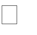 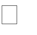 -la copia del seguente atto/documento :  	conservato/rilasciato dall’amministrazione pubblica 	 composta di n. 	fogli è conforme all’originale.-la copia del titolo di studio/servizio: 	rilasciato da 	il 	è conforme all’originale.-per la pubblicazione  	 (titolo)l’editore  	(nome cognome o denominazione)ha adempiuto gli obblighi di cui al D.P.R. 3 maggio 2006, n. 252 con cui è stato emanato il regolamento recante norme in materia di deposito legale dei documenti di interesse culturale destinati all’uso pubblico, previsto dall’art. 5 della legge 15 aprile 2004, n. 106.